Железный Порт 2020, Одесская область. База отдыха «АНГЕЛИНА». Выезд из Новополоцка, Полоцка, Витебска, Орши, Могилева, Гомеля!Название «Железный Порт» уходит корнями в далекое прошлое. Сегодня — это овеянный романтикой удивительный уголок побережья Черного моря и уютный курорт. Здесь легко и свободно дышится, а морская вода по химическому составу и чистоте уникальна. Поэтому здесь целебный климат и озера с целебной рапой и грязью.
РАСПОЛОЖЕНИЕ. База отдыха «Ангелина»  расположена  в двух минутах ходьбы от моря. Находиться в тихом районе  центре курорта. В шаговой доступности находиться автовокзал, рынок, магазины, аптека, медпункт, новый аквапарк.  
ОПИСАНИЕ База отдыха «АНГЕЛИНА» это тихая уютная семейная база отдыха, где Вы окунетесь в мир доброты понимания и гостеприимства. Прекрасно выполненные из резного дерева беседки радуют гостеприимством. Для детишек созданы отличные условия: теннисный стол, качели, различные игрушки. Большая детская песочница укрывает малышей от палящих лучей южного солнца. Днем Вы можете отдохнуть возле фонтана или посидеть на лавочке, спрятавшись от зноя в прохладе зелени. Множество можжевеловых деревьев, с лечебным действием, пахнут свежестью.. На территории ведется видео наблюдение. Есть Wi-Fi.
ПРОЖИВАНИЕ.  – 2-х местный эконом: вентилятор, телевизорами, балкон, санузел общий находиться на этаже, удобная мебель, на окнах москитные сетки. Смена постельного белья и уборка в номере на 6 день проживания.  
                             – 2-3-х местный комфорт: номера оснащены: кондиционерами, телевизорами, холодильниками, сейфами, удобной мебелью, на окнах москитные сетки, на террасах и балконах садовая мебель, круглосуточное горячее и холодное водоснабжение. Есть возможность размещения дополнительного места. Номера имеют отдельные беседки или столик из дерева возле номера, Смена постельного белья и уборка в номере на 5-й день проживания, 
                            – семейный номер: номера оборудованы ванной комнатой, окна с москитными сетками, система кондиционирования, холодильник, сейф, телевизором, фен, чайник.  Смена постельного белья и уборка в номере на 5-й день проживания.  Номер с раздельными комнатами (3+2). Есть возможность размещения дополнительного места. Возле номера расположен столик для отдыха.
ПИТАНИЕ.  Кухни для самостоятельного приготовления пищи нет. На базе отдыха предусмотрено комплексное трехразовое питание, не входит в стоимость проживания, а предоставляется за дополнительную плату. Питание можно заказать как 3-х разовое, так и раздельное. В столовой Вы всегда сможете вкусно и по-домашнему покушать. 
ПЛЯЖ.  100 метров от базы отдыха. Пляж широкий песчаный, имеет хорошее дно и плавный уклон. Вход на пляж бесплатный. На набережной организован прокат шезлонгов и зонтиков от солнца. Есть аттракционы, водные горки, все виды пляжных игр и аквапарк.
На набережной много кафе, ресторанов, дискотек.Время заезда с 14:00, время выезда до 11:00 При бронировании тура оплачивается только туруслуга 50 бел.друб. с человекаЦены действительны при бронировании тура до 30 апреля 2020 года!Скидка для детей (до 11,99 лет) на основном месте 10$.Возможен только проезд до Одессы, Железный Порт: 60$ + 50 рублейНЕОБХОДИМЫЕ ДОКУМЕНТЫ: - действительный паспорт; - детям до 18 лет, выезжающим без родителей – паспорт + нотариально заверенное согласие на выезд от обоих родителей;  - медицинская страховка (рекомендуется); 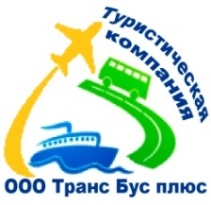 ООО Туристическая компания «Транс Бус плюс»210001 РБ г. Витебск ул. Димитрова 10А, 3 этаж, офисы № 3, 10Время работы: ежедневно с 11:00 до 18:00Сайт www.transbus.bye-mail: transbusplus@mail.ru +375 (212) 65-56-06+375 (33) 660-54-54 (мтс)+375 (29) 292-22-28 (мтс)+375 (33) 904-04-24 (велком)Дата выездаОтдых на курортеДата возвращенияКол-во ночей/днейСтоимость на одного человека в номере в $Стоимость на одного человека в номере в $Стоимость на одного человека в номере в $Стоимость на одного человека в номере в $Стоимость на одного человека в номере в $Стоимость на одного человека в номере в $Стоимость на одного человека в номере в $Дата выездаОтдых на курортеДата возвращенияКол-во ночей/дней2-х мест. эконом + балкон2-х мест. комфорт 3-х мест. комфорт Семейный двухкомнатный  Дополнительное место в 2-х мест. номере Ребенок до 5 летбез местаРебенок до 5 летбез места08.0609.06-16.0617.067/8110155145140140757515.0616.06-25.0626.079/10130175165160150757524.0625.06-04.0705.079/10140185175170160808003.0704.07-13.0714.079/10150200195185165808012.0713.07-22.0723.079/10150200195185165808021.0722.07-31.0701.089/10150200195185165808030.0731.07-09.0810.089/10150200195185165808008.0809.08-18.0819.089/10150200195185165808017.0818.08-27.0828.089/10150200195185165808026.0827.08-05.0906.099/10125175170160155757504.09Проезд в одну сторону до Киева, Железный Порт 30$Проезд в одну сторону до Киева, Железный Порт 30$Проезд в одну сторону до Киева, Железный Порт 30$Проезд в одну сторону до Киева, Железный Порт 30$Проезд в одну сторону до Киева, Железный Порт 30$Проезд в одну сторону до Киева, Железный Порт 30$Проезд в одну сторону до Киева, Железный Порт 30$Проезд в одну сторону до Киева, Железный Порт 30$Проезд в одну сторону до Киева, Железный Порт 30$В СТОИМОСТЬ ВХОДИТ:- проезд на автобусе Новополоцк-Полоцк-Витебск-Орша-Могилев-Железный Порта и обратно, - проживание в отеле 10 дней/9 ночей
- сопровождение опытным руководителем группы.ДОПОЛНИТЕЛЬНО ОПЛАЧИВАЕТСЯ:- туристическая услуга 50 бел. руб. (оплачивается при заключении договора); - туристическая услуга дети до 11,99 лет - 25 бел. руб.- медицинская страховка ( по желанию) ; 
- курортный сбор 5 $